	Genève, le 7 octobre 2014Madame, Monsieur,Suite à la Circulaire TSB 115 du 25 août 2014, nous avons l'honneur de vous informer que la date limite de soumission des demandes de bourses a été repoussée du 16 octobre 2014 au 22 octobre 2014.Veuillez agréer, Madame, Monsieur, l'assurance de ma haute considération.Malcolm Johnson
Directeur du Bureau de la
normalisation des télécommunicationsBureau de la normalisation des télécommunications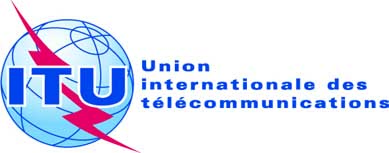 Réf.:Tél.:
Fax:
E-mail:Addendum 1 à laCirculaire TSB 115TSB Workshops/VM+41 22 730 5591
+41 22 730 5853
tsbworkshops@itu.int-	Aux administrations des Etats Membres de l'Union;Aux Membres du Secteur UIT-T;Aux Associés de l'UIT-T;Aux établissements universitaires participant 
aux travaux de l'UIT-T-	Aux administrations des Etats Membres de l'Union;Aux Membres du Secteur UIT-T;Aux Associés de l'UIT-T;Aux établissements universitaires participant 
aux travaux de l'UIT-TCopie:-	Aux Présidents et Vice-Présidents des Commissions d'études de l'UIT-T;-	Au Directeur du Bureau de développement des télécommunications;-	Au Directeur du Bureau des radiocommunications;-	Aux Directeurs des bureaux régionaux de l'UITCopie:-	Aux Présidents et Vice-Présidents des Commissions d'études de l'UIT-T;-	Au Directeur du Bureau de développement des télécommunications;-	Au Directeur du Bureau des radiocommunications;-	Aux Directeurs des bureaux régionaux de l'UITObjet:Atelier sur les services financiers numériques et l'inclusion financière
Genève (Suisse), 4 décembre 2014Atelier sur les services financiers numériques et l'inclusion financière
Genève (Suisse), 4 décembre 2014